Муниципальное бюджетное общеобразовательное учреждение«Средняя школа №10»Петропавловск-Камчатского городского округаТоржественная линейка «ПОСЛЕДНИЙ ЗВОНОК-2015»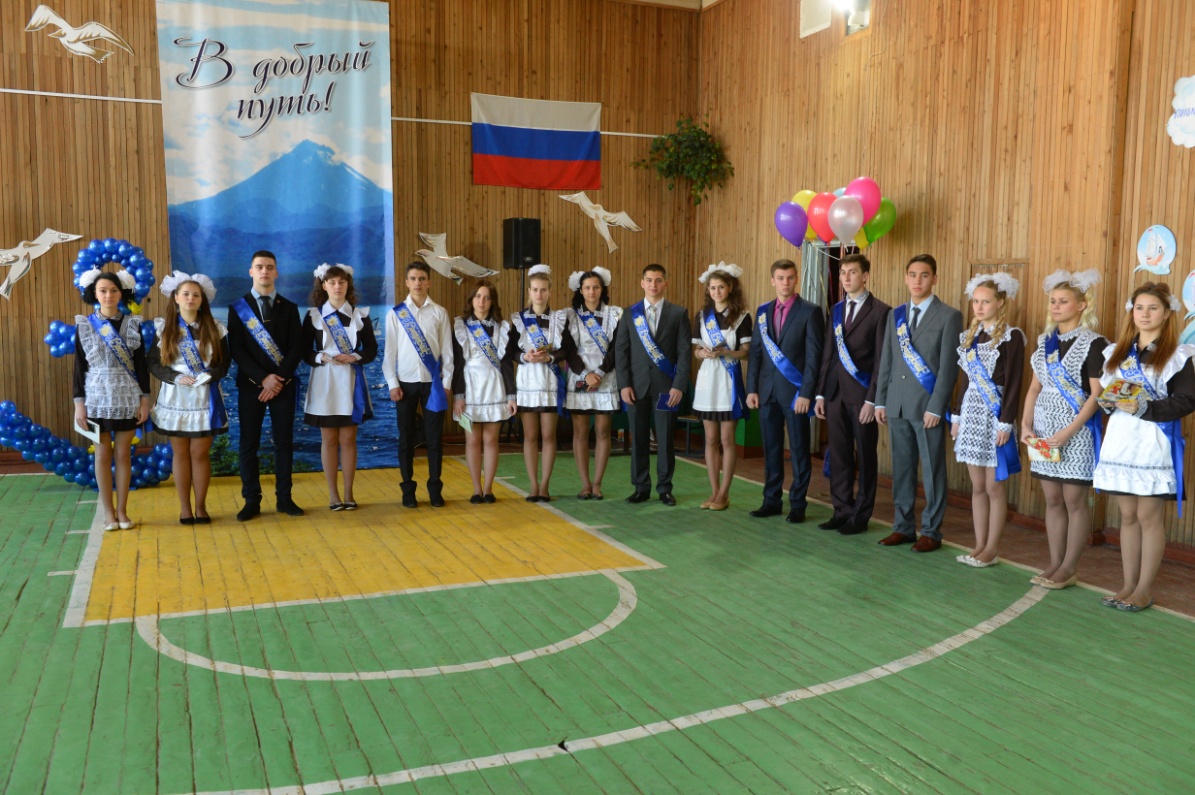 Составила: педагог-организатор                                                                       МБОУ «Средняя школа №10»Капустина Елена АлександровнаПетропавловск-Камчатский2015 годТоржественная линейка «ПОСЛЕДНИЙ ЗВОНОК-2015»1 ведущий:- Хороший, погожий, конечно.Нам выдался этот денек.У школы сегодня премьера:Наш первый Последний звонок.Экзамены, отдых, работа – Все шло своей чередой.И мы учебному годуПрощально помашем рукой.2 ведущий:- Стремимся мы к счастью и верим:Прощание – встречи залог.У школы сегодня премьера:Наш первый Последний звонок.1 ведущий: - Добрый день, дорогие друзья, гости, родители, учителя.2 ведущий: -  Десять лет подряд провожали наши выпускники в самостоятельную жизнь своих старших товарищей, а сегодня сами прощаются со школой.2 ведущий: - Мы приглашаем в зал наших одиннадцатиклассников и классного руководителя Хижняк Елену Михайловну.Входят под музыку «Когда уйдем со школьного двора»1 ведущий: - Встречайте! 1) Богоявленская Елизавета2) Бочарова Анастасия3) Бурзяев Владислав4) Бухалов Никита5) Владарская Мария6) Залуцкая София7) Иванова Ксения8) Капустина Александра9) Коваленко Павел10) Криницкая Евгения11) Мартынов Александр12) Мирошниченко Марк13) Приведенцев Тарас14) Репина Ксения15) Рыпакова Елена16) Сулейманова Айсель17) Таценко ВалерияДЕЛАЕМ ПАУЗУ – ГОВОРЯТ ОДИННАДЦАТИКЛАССНИКИ1 ведущий: - Звучит гимн Российской Федерации. 2 ведущий: - Наш праздник открывает школьный вокально-хоровой ансамбль «Звонкие голоски», руководитель Донская Наталья Юрьевна. 1 ведущий: - Приказ о допуске к государственным экзаменам. Слово предоставляется исполняющему обязанности директора школы Костюченко Елене Яновне.Звучит «Чему учат в школе». Входят первоклассники, читают стихи.Выход десятиклассников.2 ведущий: -   Что торта может быть вкусней?		Традиций нам не нарушать.		Звучат аккорды пусть звончей,		Пора нам торт выпускникам вручать.Звучит «Родительский дом».1 ведущий:-		У жизни много дорог, и у вас будут тоже свои дороги, но всегда вы будете помнить, что самые близкие люди – это ваши мамы, папы, бабушки и дедушки, которые всегда все поймут, простят, поддержат вас в минуты радости и печали, всегда будут рядом с вами.2 ведущий:- 	Слово для напутствия предоставляется родителям. 1 ведущий: - А теперь слово вам, дорогие выпускники. (Ответное слово выпускников)ПЛАН ВЫСТУПЛЕНИЯ 11-го класса1. Вступление2. Слова благодарности первому учителю3. Слова благодарности классному руководителю4. Слова благодарности учителямПесня «Спасибо учителя»5. Слова благодарности родителям6. Слова прощания общие со школойПесня «Прощай школа»1 БЛОК. Вступление.Выходит выпускница с портфелем, в руках азбука: Женя КриницкаяВот и последние страницыЗакрыли наши дневники.И вот, теперь я – выпускница,Мои друзья – выпускники.Не повторить, не подсмотреть украдкойКак я была когда-то лет семи.И, в ранец, тонкие собрав тетрадкиСтояла, замерев, пред школьными дверьми!Садится на стул, открывает азбуку:Не надо больше открывать смешную азбуку,Не возвратить ушедшие годаИ новенького шелкового бантикаМне не повяжут больше никогда.Выпускник подходит к выпускнице: Паша КоваленкоКогда тебе всего семнадцать,Расставшись с ученической скамьейПорой бывает трудно разобраться:Куда идти? Дорогою какой?Нет, хоть мы со школой расстаемся,Места нет для грусти и тоски;Все равно мы сердцем остаемсяВозле школьной парты и доски.2 БЛОК. Слова первому учителю.1 выпускник: Быстро  летит  время:  год  за  годом , класс за классом…Первый класс… Помните выученный алфавит,  первый букварь?  Первый учитель…Помните?2 выпускник: У каждого в жизни единственный разБывает свой первый, свой памятный класс.И первый наставник, наш первый учитель.Он дверь нам открыл в страну знаний, открытий.3 выпускник: Уважаемые Нина Андреевна и Светлана Владимировна!Мы Вас с любовью вспоминаем, Такой родной, такой знакомой. Как мамы, вы к нам относились И с Вами были мы, как дома. 4 выпускник: Спасибо Вам, земной поклон От всех выпускников примите И также бережно, любя, Учеников своих учите.3 БЛОК. Слова классному руководителю.1 выпускник: Здесь среди всех учителей
Есть классный наш руководитель,
В течение многих лет и дней
Он классных дел был предводитель.2 выпускник: С огромной благодарностью и любовью обращаемся к нашему классному руководителю Елене Михайловне!3 выпускник: ……4 БЛОК. Слова учителям:1 выпускник: Вся наша жизнь подобна океану, где караваны школьных кораблейВедут надежно руки капитанов, в которых узнаем учителей. Они ведут в поход десятилетний неопытных своих учениковТак, чтоб не сбил ни шторм, ни шквальный ветерС прямого курса юных моряков.2 выпускник: Дорогие, бесконечно любимые наши учителя! Сегодня у нас общий праздник. 11 лет совместного труда позади. За эти годы мы очень хорошо изучили вас. Вы все - замечательные люди, но у каждого из вас есть особенные черты характера, которые нам больше всего нравились в вас и которым мы стремились подражать. 3 выпускник: Ежедневное ваше терпенье И огромных сердец тепло…За всё просим у вас прощеньяНизкий вам наш земной поклон.4 выпускник: Этот праздник для вас не последний,Он последний сегодня для нас.Мы, любя, вас запомним, поверьте.Ну, а вы… Не забудьте вы нас!Говорим мы всем учителям Будьте молодыми и счастливыми! –хором сказатьПоем песню «Спасибо учителя».5 БЛОК. Слово родителям.1 выпускник: Сегодня на нашем празднике присутствуют самые близкие и родные нам люди – это наши родители.2 выпускник: Вам, дорогие родители низкий поклон. Большое спасибо за все силы, которые вы вложили в нас.3 выпускник: Сколько радости, волнения, тревоги в их глазах, ведь для них мы всегда останетесь детьми, сколько бы лет ни было нам. 4 выпускник: Родители! И сердцем, и душой,Мы любим Вас, и мы гордимся Вами, И нашу благодарность Вам за все Наверное, не выразить словами.Женя читает свое стихотворение о маме.6 БЛОК. На завершение выступление.Первый выпускник: Друзья мои, настал прощальный час. 
Сегодня мы со школой расстаемся. 
До боли в сердце всё здесь близко и знакомо, 
Душой сюда не раз ещё вернёмся!Второй выпускник: Вернёмся в классы светлые и шумный коридор, 
В фойе, в столовую, на лестницы крутые. 
Вот школьная доска нам смотрит в след… 
Учитель и друзья – такие все родные!Третий выпускник: Здесь много пройдено волнительных минут, 
Печаль и радость – все мы здесь познали. 
Ступеньки к знаниям и лестницу наук, 
С учителями вместе прошагали.Четвёртый выпускник: Мы отпускаем наше детствоМы говорим ему «лети»!На легких крыльях в поднебесьеМечты наивные неси.Пятый выпускник:Мы спешили расти поскорее,Но нам было вчера невдомек,Как по школьному зданию рея,Нас проводит последний звонок.Шестой выпускник:Пусть же громче звенит он, прощальный,Чтобы каждый почувствовать смогЭтот ласковый, но чуть печальныйПровожающий в мир нас звонок!Поем песню «Прощай школа!»Дарим подарки учителям.2 ведущий:-	Прекрасного вальса прощальные звуки	Прозвучат в этом зале для вас.	И встречают друг друга, сплетаются руки	И закружится в вальсе 11-й класс.Танцует 11-й класс вальс.1 ведущий: - Последний звонок на урок Запомните вы навсегда, Пусть много пройдете дорог, Пусть время отмерит года. Но этот последний звонок - От детства к юности шаг, Звенит вам, как счастья залог, О больших и прекрасных делах. 2 ведущий:-        Право дать последний звонок предоставляется выпускнику школы Преведенцеву Тарасу и будущей первокласснице Клюшиной Дарье.1 ведущий:-	Мы провожаем наших 11-классников на их последний       школьный урок в сопровождении их первых учителей.           Звучит песня «Вальс расставания»2 ведущий:    -	Десятиклассники, займите место выпускников. 		Теперь вы самые старшие в школе!1 ведущий:   -		Вторая часть нашего праздника пройдет на школьном дворе.